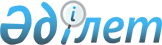 "Ауыл шаруашылығы тауарын өндірушілерге су беру қызметтерінің құнын субсидиялау" мемлекеттік көрсетілетін қызмет стандартын бекіту туралы" Қазақстан Республикасы Ауыл шаруашылығы министрінің 2015 жылғы 8 желтоқсандағы № 6-4/1072 бұйрығына өзгеріс енгізу туралы
					
			Күшін жойған
			
			
		
					Қазақстан Республикасы Премьер-Министрінің орынбасары – Қазақстан Республикасы Ауыл шаруашылығы министрінің 2019 жылғы 7 ақпандағы № 54 бұйрығы. Қазақстан Республикасының Әділет министрлігінде 2019 жылғы 12 ақпанда № 18292 болып тіркелді. Күші жойылды - Қазақстан Республикасы Ауыл шаруашылығы министрінің 2020 жылғы 11 қыркүйектегі № 283 бұйрығымен.
      Ескерту. Күші жойылды – ҚР Ауыл шаруашылығы министрінің 11.09.2020 № 283 (алғашқы ресми жарияланған күнінен кейін күнтізбелік он күн өткен соң қолданысқа енгізіледі) бұйрығымен.
      БҰЙЫРАМЫН:
      1. "Ауыл шаруашылығы тауарын өндірушілерге су беру қызметтерінің құнын субсидиялау" мемлекеттік көрсетілетін қызмет стандартын бекіту туралы" Қазақстан Республикасы Ауыл шаруашылығы министрінің 2015 жылғы 8 желтоқсандағы № 6-4/1072 бұйрығына (Нормативтік құқықтық актілерді мемлекеттік тіркеу тізілімінде № 12933 болып тіркелген, 2018 жылғы 11 ақпанда "Әділет" ақпараттық-құқықтық жүйесінде жарияланған) мынадай өзгеріс енгізілсін:
      көрсетілген бұйрықпен бекітілген "Ауыл шаруашылығы тауарын өндірушілерге су беру қызметтерінің құнын субсидиялау" мемлекеттік көрсетілетін қызмет стандарты осы бұйрыққа қосымшаға сәйкес жаңа редакцияда жазылсын.
      2. Қазақстан Республикасы Ауыл шаруашылығы министрлігінің Су ресурстары комитеті Қазақстан Республикасының заңнамасында белгіленген тәртіппен:
      1) осы бұйрықтың Қазақстан Республикасы Әділет министрлігінде мемлекеттік тіркелуін;
      2) осы бұйрық мемлекеттік тіркелген күннен бастап күнтізбелік он күн ішінде оның ресми жариялау және Қазақстан Республикасы Нормативтік құқықтық актілерінің эталондық бақылау банкіне енгізу үшін "Республикалық құқықтық ақпарат орталығы" шаруашылық жүргізу құқығындағы республикалық мемлекеттік кәсіпорнына жіберілуін;
      3) осы бұйрық мемлекеттік тіркелгеннен кейін күнтізбелік он күн ішінде оның көшірмесінің мерзімді баспа басылымдарына ресми жариялауға жіберілуін;
      4) осы бұйрықтың Қазақстан Республикасы Ауыл шаруашылығы министрлігінің интернет-ресурсында орналастырылуын қамтамасыз етсін.
      3. Осы бұйрықтың орындалуын бақылау жетекшілік ететін Қазақстан Республикасының Ауыл шаруашылығы вице-министріне жүктелсін.
      4. Осы бұйрық алғашқы ресми жарияланған күнінен кейін күнтізбелік он күн өткен соң қолданысқа енгізіледі.
      "КЕЛІСІЛДІ"
      Қазақстан Республикасы
      Ақпарат және коммуникациялар 
      министрлігі  "Ауыл шаруашылығы тауарын өндірушілерге су беру қызметтерінің құнын субсидиялау" мемлекеттік көрсетілетін қызмет стандарты 1-тарау. Жалпы ережелер
      1. "Ауыл шаруашылығы тауарын өндірушілерге су беру қызметтерінің құнын субсидиялау" мемлекеттік көрсетілетін қызметі (бұдан әрі – мемлекеттік көрсетілетін қызмет).
      2. Мемлекеттік көрсетілетін қызмет стандартын Қазақстан Республикасы Ауыл шаруашылығы министрлігі (бұдан әрі – Министрлік) әзірледі. 
      3. Мемлекеттік қызметті облыстардың, Астана, Алматы және Шымкент қалаларының жергілікті атқарушы органдары (бұдан әрі – көрсетілетін қызметті беруші) көрсетеді.
      Өтінімдерді қабылдау және мемлекеттік қызметті көрсету нәтижелерін беру "электрондық үкіметтің" www.egov.kz веб-порталы (бұдан әрі – веб-портал) арқылы жүзеге асырылады. 2-тарау. Мемлекеттік қызметті көрсету тәртібі
      4. Мемлекеттік қызметті көрсету мерзімі: 3 (үш) жұмыс күні ішінде. 
      5. Мемлекеттік қызметті көрсету нысаны: электрондық (толығымен автоматттандырылған).
      6. Мемлекеттік қызметті көрсету нәтижесі – осы мемлекеттік көрсетілетін қызмет стандартына 1-қосымшаға сәйкес нысан бойынша субсидиялар алуға арналған өтінімді қарастыру нәтижелері туралы хабарлама немесе осы мемлекеттік көрсетілетін қызмет стандартының 10-тармағында көзделген жағдайларда және негіздер бойынша мемлекеттік қызметті көрсетуден бас тарту.
      Мемлекеттік қызметті көрсету нәтижесін беру нысаны: электрондық.
      Хабарлама көрсетілетін қызметті алушы субсидиялаудың ақпараттық жүйесінде тіркелген кезде көрсеткен электрондық почтаның мекенжайына жолданады. 
      7. Мемлекеттік қызмет жеке және заңды тұлғаларға (бұдан әрі – көрсетілетін қызметті алушы) тегін көрсетіледі
      8. Порталдың жұмыс кестесі – жөндеу жұмыстарын жүргізуге байланысты техникалық үзілістерді қоспағанда, тәулік бойы (көрсетілетін қызметті алушы Қазақстан Республикасының еңбек заңнамасына және "Қазақстан Республикасындағы мерекелер туралы" 2001 жылғы 13 желтоқсандағы Қазақстан Республикасы Заңының 5-бабына сәйкес жұмыс уақыты аяқталғаннан кейін, демалыс және мереке күндері жүгінген жағдайда, өтінімдерді қабылдау немесе мемлекеттік қызметті көрсету нәтижелерін беру келесі жұмыс күні жүзеге асырылады).
      9. Көрсетілетін қызметті алушы порталға көрсетілетін қызметті алушының электрондық цифрлық қолтаңбамен куәландырылған электрондық құжат нысанында осы мемлекеттік көрсетілетін қызмет стандартына 2-қосымшаға сәйкес нысан бойынша су беру жөніндегі көрсетілетін қызметтерге субсидиялар алуға арналған өтінімді ұсынады. 
      Порталда өтінімнің қабылдағанын растау - көрсетілетін қызметті алушының "жеке кабинетінде" мемлекеттік қызметті көрсетуге арналған сұранымның қабылданғаны туралы мәртебе көрінеді. 
      10. Көрсетілетін қызметті берушілер мынадай негіздер бойынша мемлекеттік қызметті көрсетуден бас тартады:
      1) көрсетілетін қызметті алушы мемлекеттік көрсетілетін қызметті алу үшін ұсынған құжаттардың және (немесе) олардағы деректердің (мәліметтердің) дұрыс еместігінің анықталуы;
      2) көрсетілетін қызметті алушының және (немесе) мемлекеттік қызметті көрсету үшін қажетті ұсынылған деректер мен мәліметтердің Қазақстан Республикасы Ауыл шаруашылығы министрінің 2015 жылғы 30 маусымдағы № 6-3/597 бұйрығымен (Нормативтік құқықтық актілерді мемлекеттік тіркеу тізілімінде № 12714 болып тіркелген) бекітілген Ауыл шаруашылығы тауарларын өндірушілерге су беру бойынша көрсетілетін қызметтердің құнын субсидиялау қағидаларында белгіленген талаптарға сәйкес келмеуі. 3-тарау. Көрсетілетін қызметті берушінің және (немесе) оның лауазымды адамдарының мемлекеттік қызметтер көрсету мәселелері бойынша шешімдеріне, әрекеттеріне (әрекетсіздігіне) шағымдану тәртібі
      11. Көрсетілетін қызметті берушінің және (немесе) оның лауазымды адамдарының мемлекеттік қызметтерді көрсету мәселелері бойынша шешімдеріне, әрекеттеріне (әрекетсіздігіне) шағымдану: шағым тиісті көрсетілетін қызметті берушінің басшысының атына беріледі. 
      Шағым осы мемлекеттік көрсетілетін қызмет стандартының 13-тармағында көрсетілген мекенжайлар бойынша жазбаша нысанда почтамен немесе жұмыс күндері көрсетілетін қызметті берушінің кеңсесі арқылы қолма-қол беріледі.
      Мыналардың:
      1) жеке тұлғаның шағымында оның тегі, аты, әкесінің аты (бар болса), почталық мекенжайы көрсетіледі;
      2) заңды тұлғаның шағымында оның атауы, почталық мекенжайы, шығыс нөмірі мен күні көрсетіледі. Шағымға көрсетілетін қызметті алушы қол қоюы тиіс.
      Шағымның қабылдағанын шағымды қабылдаған адамның тегі мен аты-жөні, берілген шағымға жауап алу мерзімі мен орны көрсетіле отырып, оның тіркелуі (мөртаңба, кіріс нөмірі мен күні) растайды. 
      Шағымдану тәртібі туралы ақпаратты Мемлекеттік қызметтер көрсету мәселелері жөніндегі бірыңғай байланыс орталығының 1414, 8-800-080-7777 телефондары арқылы алуға болады. 
      Портал арқылы электрондық шағым жолдаған кезде көрсетілетін қызметті алушыға порталдағы "жеке кабинетінен" арыз туралы ақпарат қолжетімді болады, ол көрсетілетін қызметті берушінің арызды өңдеуі барысында (шағымның жеткізілгені, тіркелгені, орындалғаны туралы белгілер, қарау немесе қараудан бас тарту туралы жауап) жаңартылып отырады.
      Көрсетілетін қызметті берушінің атына келіп түскен көрсетілетін қызметті алушының шағымы тіркелген күнінен бастап бес жұмыс күні ішінде қаралуы тиіс. Шағымды қарау нәтижелері туралы уәжді жауап көрсетілетін қызметті алушыға почта арқылы жіберіледі не көрсетілетін қызметті берушінің кеңсесінде қолма-қол беріледі.
      Мемлекеттік қызметті көрсету нәтижелерімен келіспеген жағдайда, көрсетілетін қызметті алушы мемлекеттік қызметтер көрсетудің сапасын бағалау және бақылау жөніндегі уәкілетті органға шағыммен жүгіне алады.
      Мемлекеттік қызметтер көрсетудің сапасын бағалау және бақылау жөніндегі уәкілетті органның атына келіп түскен көрсетілетін қызметті алушының шағымы тіркелген күнінен бастап он бес жұмыс күні ішінде қаралуы тиіс.
      12. Мемлекеттік қызметті көрсету нәтижелерімен келіспеген жағдайда, көрсетілетін қызметті алушы "Мемлекеттік көрсетілетін қызметтер туралы" 2013 жылғы 15 сәуірдегі Қазақстан Республикасы Заңының 4-бабы 1-тармағының 6) тармақшасына сәйкес сотқа жүгінеді. 4-тарау. Мемлекеттік қызметті, оның ішінде электрондық нысанда көрсетілетін мемлекеттік қызметті көрсету ерекшеліктері ескеріле отырып қойылатын өзге де талаптар
      13. Мемлекеттік қызметті көрсету орындарының мекенжайлары: 
      1) тиісті көрсетілетін қызметті берушінің интернет-ресурсында;
      2) Министрліктің www.mоа.gov.kz интернет-ресурсындағы "Мемлекеттік көрсетілетін қызметтер" бөлімінің "Мемлекеттік қызметтерді көрсету орындарының мекенжайлары" деген кіші бөлімінде орналастырылған.
      14. Көрсетілетін қызметті алушының мемлекеттік қызметті көрсету тәртібі мен мәртебесі туралы ақпаратты қашықтықтан қол жеткізу режимінде Мемлекеттік қызметтер көрсету мәселелері жөніндегі бірыңғай байланыс орталығы арқылы алу мүмкіндігі бар.
      15. Мемлекеттік қызметті көрсету мәселелері жөніндегі анықтама қызметтерінің байланыс телефондары www.mоа.gov.kz интернет-ресурсында көрсетілген. Бірыңғай байланыс орталығы: 1414, 8-800-080-7777. Субсидиялар алуға арналған өтінімді қарау нәтижелері туралы № _____ хабарлама
      __________________________________________________________________ 
                              (көрсетілетін қызметті алушы) 
      Жүгіну мақсаты ____________________________________________________ 
                              (субсидияланатын бағыт) 
      Жүгінген күні 20 ____ жылғы "____" _______________ 
      Шешім: __________________________________________________________________ 
      __________________________________________________________________ 
      __________________________________________________________________ 20 __ жылдың ____________ айы үшін су беру жөніндегі көрсетілетін қызметтерге субсидиялар алуға арналған өтінім
      1. Ауыл шаруашылығы тауарын өндіруші 
      ____________________________________________________________ 
                                    (атауы)
      2. Орналасқан жері: __________________________________________ 
                              (облыс, аудан, кент, көше)
      3. Өтінім беруші туралы мәліметтер:
      Ұсынылған ақпараттың дұрыстығын растаймын және дұрыс емес мәліметтер ұсынғаным үшін Қазақстан Республикасының заңнамасына сәйкес жауапкершілік туралы хабардармын.
      Өтінім беруші 20__ жылғы "__" ________ сағат 00:00-де қол қойып, жіберді:
      ЭЦҚ-дан алынған деректер
      ЭЦҚ-ның қойылған күні мен уақыты
      Өтінімнің қабылданғаны туралы хабарлама:
      Облыс басқармасы 20__ жылғы "__" ________ сағат 00:00-де қабылдады:
      ЭЦҚ-дан алынған деректер
      ЭЦҚ-ның қойылған күні мен уақыты
					© 2012. Қазақстан Республикасы Әділет министрлігінің «Қазақстан Республикасының Заңнама және құқықтық ақпарат институты» ШЖҚ РМК
				
      Қазақстан Республикасы 
Премьер-Министрінің орынбасары – 
Қазақстан Республикасының 
Ауыл шаруашылығы министрі 

Ө. Шөкеевв
Қазақстан Республикасы
Премьер-Министрінің
орынбасары – 
Қазақстан Республикасы 
Ауыл шаруашылығы 
министрінің
2019 жылғы 7 ақпандағы
№ 54 бұйрығына
қосымшаҚазақстан Республикасы
Ауыл шаруашылығы 
министрінің
2015 жылғы 8 желтоқсандағы
№ 6-4/1072 бұйрығымен 
бекітілген"Ауыл шаруашылығы тауарын
өндірушілерге су беру 
қызметтерінің 
құнын субсидиялау" 
мемлекеттік көрсетілетін қызмет 
стандартына
1-қосымшаНысан20 ____ жылғы " ___ " 
________ "Ауыл шаруашылығы тауарын
өндірушілерге су беру 
қызметтерінің құнын 
субсидиялау" мемлекеттік
көрсетілетін қызмет 
стандартына
2-қосымшаНысанОблыстың (Астана, Алматы, 
Шымкет  қалаларының) 
Ауыл шаруашылығы 
басқармасының басшысы 
____________________________
(аты, әкесінің аты (бар болса), 
тегі)
№
Деректер көзі
Қажетті мәліметтер
Деректер
1.
Заңды тұлға үшін – мемлекеттік тіркеу (қайта тіркеу) туралы анықтама
тіркеу нөмірі
тіркеу нөмірі
1.
Заңды тұлға үшін – мемлекеттік тіркеу (қайта тіркеу) туралы анықтама
мемлекеттік тіркелген күні
1.
Заңды тұлға үшін – мемлекеттік тіркеу (қайта тіркеу) туралы анықтама
кім берді
1.
Заңды тұлға үшін – мемлекеттік тіркеу (қайта тіркеу) туралы анықтама
бизнес-сәйкестендіру нөмірі (БСН)
2.
Жеке тұлға үшін – жеке басын куәландыратын құжат
жеке басын куәландыратын құжат нөмірі
2.
Жеке тұлға үшін – жеке басын куәландыратын құжат
жеке сәйкестендіру нөмірі (ЖСН)
2.
Жеке тұлға үшін – жеке басын куәландыратын құжат
кім берді
2.
Жеке тұлға үшін – жеке басын куәландыратын құжат
берілген күні
3.
Жеке тұлға үшін – дара кәсіпкер ретінде қызметінің басталғаны туралы хабарлама
тіркелген күні
3.
Жеке тұлға үшін – дара кәсіпкер ретінде қызметінің басталғаны туралы хабарлама
кім берді
3.
Жеке тұлға үшін – дара кәсіпкер ретінде қызметінің басталғаны туралы хабарлама
берілген күні
3.
Жеке тұлға үшін – дара кәсіпкер ретінде қызметінің басталғаны туралы хабарлама
жеке сәйкестендіру нөмірі (ЖСН)
4.
Өтінім берушіге жер пайдалану немесе жеке меншік құқығында тиесілі жер учаскесіне сәйкестендіруші және (немесе) құқық белгілеуші құжат
кадастрлық нөмірі
4.
Өтінім берушіге жер пайдалану немесе жеке меншік құқығында тиесілі жер учаскесіне сәйкестендіруші және (немесе) құқық белгілеуші құжат
барлық алаңы, гектар
4.
Өтінім берушіге жер пайдалану немесе жеке меншік құқығында тиесілі жер учаскесіне сәйкестендіруші және (немесе) құқық белгілеуші құжат
оның ішінде суармалы жерлер
4.
Өтінім берушіге жер пайдалану немесе жеке меншік құқығында тиесілі жер учаскесіне сәйкестендіруші және (немесе) құқық белгілеуші құжат
нысаналы мақсаты
4.
Өтінім берушіге жер пайдалану немесе жеке меншік құқығында тиесілі жер учаскесіне сәйкестендіруші және (немесе) құқық белгілеуші құжат
сәйкестендіруші құжаттың нөмірі және берілген күні, кім берді
4.
Өтінім берушіге жер пайдалану немесе жеке меншік құқығында тиесілі жер учаскесіне сәйкестендіруші және (немесе) құқық белгілеуші құжат
жер учаскесі иесінің немесе жер пайдаланушының атауы
5.
Су көзі
су көзінің атауы (өзен, бұлақ, суландыру жүйесі, су таратқыш, су бөлгіш)
5.
Су көзі
су берушінің тарифі (теңгемен)
5.
Су көзі
су берушімен жасалған су беру жөніндегі көрсетілетін қызметтерді ұсыну туралы жасалған шарттың нөмірі және күні
6.
Өңдеп өсірілетін ауыл шаруашылығы дақылдарының түрлері бойынша суаратын суды тұтыну көлемі
егілетін дақыл
6.
Өңдеп өсірілетін ауыл шаруашылығы дақылдарының түрлері бойынша суаратын суды тұтыну көлемі
егіс алаңы, гектар
6.
Өңдеп өсірілетін ауыл шаруашылығы дақылдарының түрлері бойынша суаратын суды тұтыну көлемі
суландыру нормасы (бір гектарға текше метр)
6.
Өңдеп өсірілетін ауыл шаруашылығы дақылдарының түрлері бойынша суаратын суды тұтыну көлемі
су тұтыну көлемі (мың текше метр)
6.
Өңдеп өсірілетін ауыл шаруашылығы дақылдарының түрлері бойынша суаратын суды тұтыну көлемі
суару тәсілі
7.
Ағымдағы шотының бар-жоғы туралы ақпарат
банктің немесе Ұлттық почта операторының деректемелері: банктің немесе Ұлттық почта операторының атауы:
7.
Ағымдағы шотының бар-жоғы туралы ақпарат
бизнес-сәйкестендіру коды (БСК)
7.
Ағымдағы шотының бар-жоғы туралы ақпарат
корреспонденттейтін шот (К/Ш)
7.
Ағымдағы шотының бар-жоғы туралы ақпарат
бизнес-сәйкестендіру нөмірі (БСН)
7.
Ағымдағы шотының бар-жоғы туралы ақпарат
Бенефициар коды (Кбе)
8.
Алынған суаратын суға бастапқы төлем құжаттары
төлем сомасы, теңге
8.
Алынған суаратын суға бастапқы төлем құжаттары
төленген суаратын судың көлемі, мың м3 (текше метр)
8.
Алынған суаратын суға бастапқы төлем құжаттары
су берушінің заңды мекенжайы
8.
Алынған суаратын суға бастапқы төлем құжаттары
нөмірі
8.
Алынған суаратын суға бастапқы төлем құжаттары
берілген күні